Общие положенияНастоящее Положение о применении электронного обучения, дистанционных образовательных технологий при реализации образовательных программ в МАОУ СОШ №76  (далее Положение) разработано в соответствии:части 2 статьи 16 Федерального закона от 29 декабря 2012 г. N 273-ФЗ «Об образовании в Российской Федерации»,Порядком применения организациями, осуществляющими образовательную деятельность, электронного обучения, дистанционных образовательных технологий при реализации образовательных программ, утвержденным Приказом Министерства образования и науки РФ от 23.08.2017 г. № 816 Положение определяет порядок использования в образовательном процессе образовательных технологий, реализуемых с применением информационнотелекоммуникационных сетей при опосредованном (на расстоянии) взаимодействии учащихся и педагогических работников.Образовательный процесс, реализуемый в дистанционной форме, предусматривает значительную долю самостоятельности учащихся, не имеющих возможности ежедневного посещения занятий, осваивающих образовательные программы по индивидуальному учебному плану; методическое и дидактическое обеспечение этого процесса со стороны администрации и педагогов Учреждения, а также регулярный и систематический контроль и учет знаний учащихся.Дистанционная форма обучения, при необходимости, может реализовываться комплексно с традиционной, семейной и другими формами получения образования, предусмотренными Федеральным законом «Об образовании в Российской Федерации».Право на обучение с использованием дистанционных технологий имеют все учащиеся, независимо от уровня обучения и образовательной программы, при наличии в Учреждении соответствующих условий и средств.Цели и задачиЦелью применения электронного обучения, дистанционных образовательных технологий является обеспечение доступности образования, повышение его качества, выполнение программы.Главными задачами применения электронного обучения, дистанционных образовательных технологий в системе непрерывного образования являются:повышение качества образования учащихся в соответствии с их интересами, способностями и потребностями;предоставление учащимся возможности освоения образовательных программ в актированные дни, во время карантинных мероприятий непосредственно по месту жительства или его временного пребывания;создание условий для более полного удовлетворения потребностей учащихся в области образования без отрыва от основной учебы и работы.Организация образовательного процесса с использованием электронного обучения и (или) дистанционных образовательных технологийЭлектронное обучение и (или) дистанционные образовательные технологии в полном или частичном объеме применяются при реализации образовательных программ любых уровней, включенных в учебный план Учреждения. Выбор предметов изучения осуществляется учащимися или родителями (законными представителями) по согласованию с Учреждением.Для зачисления на обучение с использованием технологий дистанционного обучения родителям (законным представителям) учащихся, нужно подать заявление на директора Учреждения. При зачислении на обучение с использованием дистанционных технологий учащимся с ограниченными возможностями и учащимся, по состоянию здоровья обучающимся на дому, необходимо также представить медицинскую справку, подтверждающую возможность использования компьютера как средства обучения в соответствии с диагнозом и особенностями протекания заболевания.Зачисление учащегося на обучение с использованием дистанционных технологий оформляется приказом директора Учреждения.При применении электронного обучения, дистанционных образовательных технологий допускается составление индивидуальных учебных планов, календарных учебных графиков в пределах сроков освоения соответствующей образовательной программы. Обучение может быть организовано в традиционном режиме - со средним недельным количеством часов на изучение предметов - или в блочно-модульном.Для оптимальной организации процесса обучения с использованием дистанционных технологий Учреждение оформляет следующие документы:индивидуальный учебный план (образовательный маршрут) учащегося с указанием перечня предметов, изучаемых в дистанционном режиме, и регламента обучения (объем и продолжительность курса, формы промежуточной и итоговой аттестации), согласованный с родителями  (законными представителями) учащегося (примерная форма дана в Приложении 1);перечень учителей, осуществляющих обучение в дистанционном режиме, оформленный приказом директора Учреждения, с указанием учебной нагрузки по каждому учащемуся (примерная форма дана в Приложении 2);расписание учебных занятий или график изучения курсов при блочномодульной структуре обучения, согласованные с родителями (законными представителями) и утвержденные приказом директора Учреждения;валеологические рекомендации для учащегося по режиму труда и отдыха при работе с компьютером.В структуру обучения в дистанционном режиме должны быть включены следующие элементы:Формы дистанционных образовательных технологий:е-mail;дистанционные конкурсы, олимпиады;дистанционное обучение в сети Интернет;видеоконференции;оn-line тестирование;Интернет-уроки;ИС «Сетевой город»;домашнее обучение с дистанционной поддержкой;вебинары, skype-общение, облачные сервисы и т. д.В обучении с применением дистанционных технологий используются следующие организационные формы учебной деятельности:лекция;консультация;семинар;практическое занятие;лабораторная работа;контрольная работа;самостоятельная работа;учебно-исследовательская работа.Самостоятельная работа учащихся может включать следующие организационные формы (элементы) электронного и дистанционного обучения:работа с электронным учебником;просмотр видео-лекций;прослушивание аудио файлов;компьютерное тестирование;изучение печатных и других учебных и методических материалов.Технология дистанционного образования может быть использована в процессе обучения одного учащегося или группы учащихся.Учреждение вправе принимать решение об использовании дистанционных технологий при обучении детей без создания соответствующего структурного подразделения в пределах отпущенных средств.Участниками образовательного процесса при реализации обучения с использованием дистанционных технологий являются следующие субъекты:сотрудники Учреждения;учащиеся;родители (законные представители) несовершеннолетних учащихся.В процессе обучения с использованием дистанционных технологий субъекты образовательного процесса несут ответственность за различные аспекты деятельности в пределах своей компетентности.Ответственность Учреждения:за создание условий, соответствующих требованиям настоящего Положения (раздел 3);за обеспечение учащихся информационными ресурсами;за обеспечение бесперебойного функционирования и безопасности системы;за обеспечение образовательного процесса квалифицированными кадрами;за соответствие реализуемых учебных программ федеральным государственным образовательным стандартам;за выполнение образовательных программ и соблюдение педагогами графика (расписания) учебных занятий;за организацию сопровождения учащихся и их родителей (законных представителей) в процессе обучения с использованием дистанционных технологий.Ответственность родителей (законных представителей):за обеспечение контроля выполнения валеологических рекомендаций;за обеспечение контроля выполнения ребенком учебного графика и заданий.Ответственность учащихся:за выполнение учебных требований;за выполнение валеологических требований.Техническое обеспечение использования дистанционных образовательных технологий и электронного обученияУчебный процесс с использованием электронного обучения и дистанционных образовательных технологий обеспечивается следующими техническими средствами:компьютерами, оснащенными web-камерами, микрофонами, звукоусилительной и проекционной аппаратурой;программным обеспечением для доступа к локальным и удаленным серверам с учебной информацией и рабочими материалами для участников образовательного процесса;локальной сетью с выходом в Интернет, с пропускной способностью, достаточной для организации учебного процесса и обеспечения оперативного доступа к учебнометодическим ресурсам.Техническое обеспечение учащегося для использования дистанционных образовательных технологий в период длительной болезни или при самостоятельном обучении:персональный компьютер с возможностью воспроизведения звука и видео;стабильный канал подключения к сети Интернет;программное обеспечение для доступа к удаленным серверам с учебной информацией и рабочими материалами.Административные и педагогические работники, а также работники системы сопровождения, реализующие образовательный процесс с использованием технологий дистанционного обучения, должны иметь уровень подготовки в следующих областях:методика использования дистанционных технологий в образовательном процессе;начальный уровень компьютерной грамотности (МS Word, МS Ехсе1, М8 РоwегРоint);навыки работы в Интернет (электронная почта, поиск информации);навыки работы в используемой оболочке дистанционного обучения.Порядок и формы доступа к используемой электронной информационнообразовательной средеПри реализации образовательных программ с применением электронного обучения Учреждение обеспечивает доступ учащихся, независимо от места их нахождения, к электронной информационно-образовательной среде, включающей в себя электронные информационные ресурсы, электронные образовательные ресурсы, совокупность информационных технологий, телекоммуникационных технологий, соответствующих технологических средств, необходимых и достаточных для организации опосредованного (на расстоянии) взаимодействия учащихся с педагогическим, учебно-вспомогательным персоналом и между собой.При дистанционном обучении учащийся и учитель взаимодействуют в учебном процессе в следующих режимах:синхронно, используя средства коммуникации и одновременно взаимодействуя друг с другом (оnline);асинхронно, когда учащийся выполняет какую-либо самостоятельную работу (оffline), а учитель оценивает правильность ее выполнения и дает рекомендации по результатам учебной деятельности.Система дистанционного обучения может использовать либо обе формы взаимодействия (параллельную и последовательную), либо одну из них. Выбор формы определяется конкретными видами занятий, объемом курса и техническими возможностями ОУ и обучающегося.В процессе обучения возможно взаимодействие учащихся (заочные дискуссии, учебный проект и иные виды учебной деятельности), которое осуществляется в синхронном и асинхронном режиме.Использование технологий дистанционного обучения в образовательном процессе предполагает следующие виды учебной деятельности:Результаты обучения учащихся и перечень изученных тем фиксируются в журналах (индивидуальных или групповых), оформляющихся на электронных или бумажных носителях. Сохранение сведений о государственной итоговой аттестации и личных документах учащихся на бумажном носителе является обязательным.Текущий контроль знаний учащихся в процессе освоения ими учебных курсов проводится по разделам учебной программы (изученным темам). Форма текущего контроля знаний, проводящегося по итогам изучения каждого раздела учебной программы, определяется непосредственно программой. Данные текущего контроля заносятся в журнал.Приложение 1Примерная форма индивидуального учебного планаГодовой объем часов должен соответствовать сумме часов, отведенных на синхронное взаимодействие с учащимися и проверку, и рецензирование работ в рамках текущего контроля знаний.         2. Объем часов определяется из расчета не более 0,3 академических часа на проверку и рецензирование одной работы.Приложение 2Перечень учителей, осуществляющих обучение в дистанционном режиме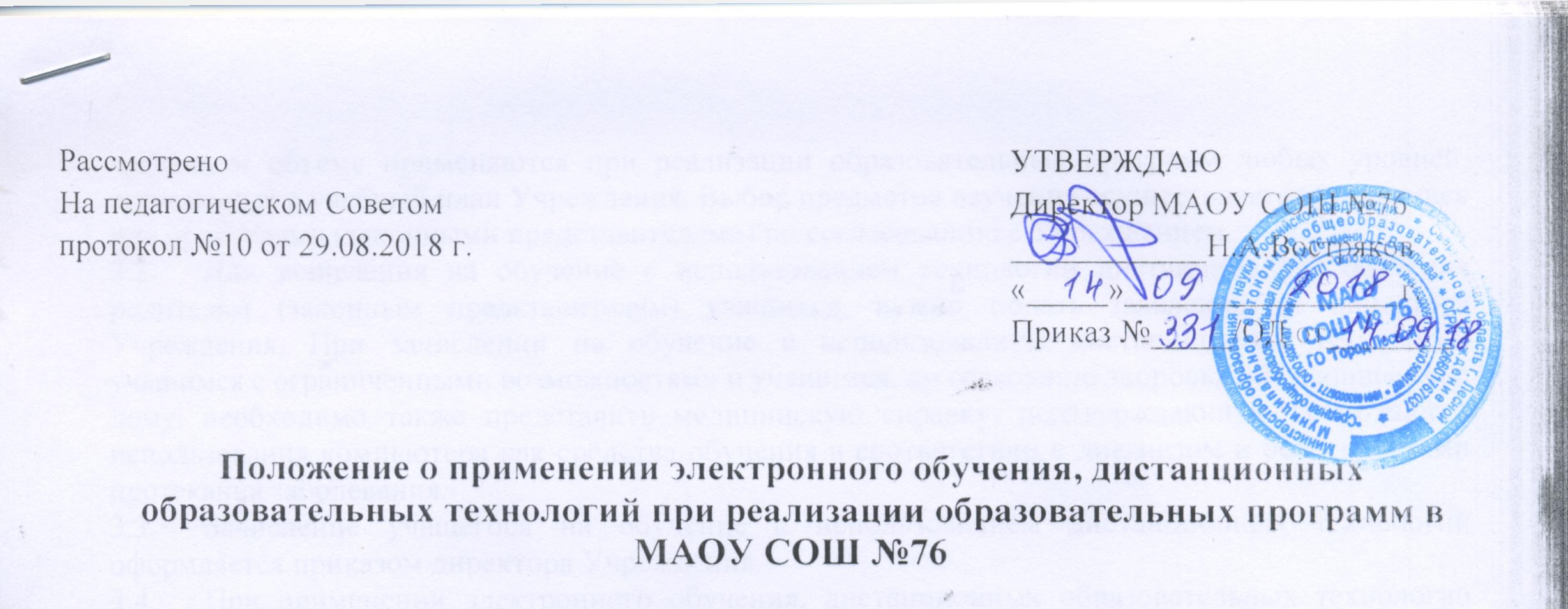 Элемент ДОЦель и содержаниеЦель и содержаниеЭтап проведения1. Ознакомительноразъяснительная работаЗнакомство учащихся и их родителей (законных представителей) с целями, задачами, особенностями и возможностями дистанционного обучения.Знакомство учащихся и их родителей (законных представителей) с целями, задачами, особенностями и возможностями дистанционного обучения.Перед принятием решения по поводу перехода на обучение с использованием дистанционных технологий.2. Технологическая подготовкаОбучение родителей (законных представителей) и учащихся первичным навыкам работы в Интернет (при необходимости) и работе в оболочке ДО. Обучение родителей (законных представителей) и учащихся первичным навыкам работы в Интернет (при необходимости) и работе в оболочке ДО. Перед началом изучения предметных курсов.3. Информационная поддержкаЗнакомство учащихся и их родителей (законных представителей) с информационными источниками по конкретным предметам (Интернет, ППС, традиционные носители). Оформляются списком, который предоставляется учащимся.Перед началом изучения предметных курсов.Перед началом изучения предметных курсов.4. Изучение курсовОсвоение индивидуального образовательного маршрута. Самостоятельная работа обучающегося с информационными источниками, консультирование, промежуточная аттестация и контроль текущей учебной деятельности обучающихся - по мере освоения конкретных тем курса.В течение учебного года в соответствии с учебным планом, индивидуальным образовательным маршрутом, учебным графиком и расписанием занятий.В течение учебного года в соответствии с учебным планом, индивидуальным образовательным маршрутом, учебным графиком и расписанием занятий.5. Текущий контроль знанийОценка результатов освоения отдельных тем учебных курсов (очный или заочный режим)По ходу изучения курса - в соответствии с требованиями учебной программы и тематического планирования.По ходу изучения курса - в соответствии с требованиями учебной программы и тематического планирования.6. Промежуточная аттестацияОценка результатов освоения учебных курсов (очный или заочный режим)В конце учебного года или - при блочно-модульной структуре учебного плана - по завершении изучения каждого курса.В конце учебного года или - при блочно-модульной структуре учебного плана - по завершении изучения каждого курса.Вид учебной деятельностиФорма, режимЭтап изучения материалаУстановочные занятияОчная, заочная, в индивидуальном или групповом режиме - в зависимости от особенностей и возможностей обучающихсяПеред началом обучения, перед началом курса, перед началом значимых объемных или сложных тем курсаСамостоятельное изучение материалаЗаочная, на основе рекомендованных информационных источниковВ процессе изучения учебных курсовКонсультированиеИндивидуально или в группе, в режиме оnline или оfflineВ процессе изучения учебных курсов - по мере возникновения затруднений у обучающегося или по плану изучения курса, в соответствии с особенностями изучаемого материалаКонтрольОчная, заочная (в режиме  оnline или оffline), в индивидуальном или групповом режиме - в зависимости от особенностей и возможностей обучающихсяПо завершении отдельных тем или курса в целомПредметКоличество часов в неделюКоличество часов в год1В т.ч. синхронное взаимодействие с учащимися , из графы 3В т.ч. текущий контроль (проверка и рецензирование работ)2   , из графы 312345УчительПредметУчащиеся,классКоличество часов на каждого учащегосяНагрузка12341234